LA AMBICIADA DELTA LOOP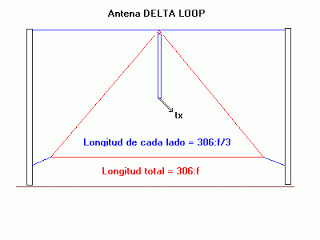 